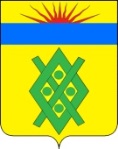 СОВЕТ  ЕРЕМИЗИНО-БОРИСОВСКОГО СЕЛЬСКОГО ПОСЕЛЕНИЯТИХОРЕЦКОГО РАЙОНАРЕШЕНИЕот 27.07.2017                                                                                                        № 130станица Еремизино-БорисовскаяОб утверждении перечня муниципального имущества, свободного от прав третьих лиц (за исключением имущественных прав субъектов малого и среднего предпринимательства), в целях предоставления его во владение и (или) в пользование на долгосрочной основе субъектам малого и среднего предпринимательства и организациям, образующим инфраструктуру поддержки субъектов малого и среднего предпринимательстваВ  соответствии с Федеральным законом от 24 июля 2007 года № 209-ФЗ «О развитии малого и среднего предпринимательства в Российской Федерации», от 22 июля 2008 года № 159-ФЗ «Об особенностях отчуждения недвижимого имущества, находящегося в государственной собственности субъектов Российской Федерации или в муниципальной собственности и арендуемого субъектами малого и среднего предпринимательства, и о внесении изменений в отдельные законодательные акты Российской Федерации», Законом Краснодарского края от Закон Краснодарского края от 15 октября    2010 года № 2079-КЗ «Об установлении срока рассрочки оплаты приобретаемого имущества при реализации преимущественного права субъектов малого и среднего предпринимательства на приобретение арендуемого имущества в отношении недвижимого имущества, находящегося в государственной собственности Краснодарского края или в муниципальной собственности», учитывая распоряжение главы администрации (губернатора) Краснодарского  края  от 3  декабря  2008  года № 1040-р «Об имущественной поддержке субъектов малого и среднего предпринимательства в Краснодарском крае», руководствуясь Уставом Еремизино-Борисовского сельского поселения тихорецкого района, в целях поддержки малого и среднего предпринимательства на территории Еремизино-Борисовского сельского поселения Тихорецкого района, Совет Еремизино-Борисовского сельского поселения Тихорецкого района  р е ш и л:1.Утвердить перечень муниципального имущества, свободного от прав третьих лиц (за исключением имущественных прав субъектов малого и среднего предпринимательства), в целях предоставления его во владение и (или) в пользование на долгосрочной основе субъектам малого и среднего предпринимательства и организациям, образующим инфраструктуру поддержки субъектов малого и среднего предпринимательства (прилагается).2.Перечень муниципального имущества Еремизино-Борисовского сельского поселения Тихорецкого района, предназначенного для передачи во владение и (или) пользование на долгосрочной основе, не подлежащего отчуждению ежегодно утверждается Советом Еремизино-Борисовского сельского поселения Тихорецкого района и публикуется в средствах массовой информации.3.Порядок и условия предоставления в аренду осуществляется согласно Положению о порядке владения, пользования и распоряжения объектами муниципальной собственности Еремизино-Борисовского сельского поселения Тихорецкого района», утвержденного решением Совета Еремизино-Борисовского сельского поселения Тихорецкого района от 30 октября 2008 года № 160 протокол № 40.4.Организацию выполнения настоящего решения возложить на  ведущего специалиста администрации Еремизино-Борисовского сельского поселения Тихорецкого района О.А.Баюру.5.Контроль за исполнением настоящего решения возложить на постоянную планово-бюджетную комиссию Совета Еремизино-Борисовского сельского поселения Тихорецкого района (Переверза).6.Настоящее решение вступает в силу со дня его подписания.Председатель Совета Еремизино-Борисовского сельского поселения Тихорецкого района                                           В.И.КуликовПЕРЕЧНЬмуниципального имущества, свободного от прав третьих лиц (за исключением имущественных прав субъектов малого и среднего предпринимательства), в целях предоставления его во владение и (или) в пользование на долгосрочной основе субъектам малого и среднего предпринимательства и организациям, образующим инфраструктуру поддержки субъектов малого и среднего предпринимательстваВедущий специалист администрации Еремизино-Борисовского сельского поселения Тихорецкого района                                                                                                                                        О.А.БаюраПРИЛОЖЕНИЕУТВЕРЖДЕНрешением Совета Еремизино-Борисовского сельского поселения Тихорецкого районаот 27.07.2017 № 130№ п/пБалансодержатель недвижимого имущества, адрес, телефонНаименование объекта недвижимого имуществаМестонахождение объекта недвижимого имуществаПлощадь объекта недвижимого имуществаАрендаторы (наименование и категории предприятий (микропредприятия, малые предприятия, средние предприятия))123		4561Администрация Еремизино-Борисовского сельского поселения Тихорецкого района, ст.Еремизино-Борисовская, ул.Школьная, 7Нежилое помещение, номер на поэтажном плане 2ст.Еремизино-Борисовская, ул.Школьная, 723,6субъект малого предпринимательства